Муниципальное бюджетное общеобразовательное учреждение«Средняя общеобразовательная школа № 2»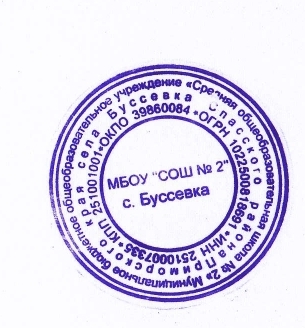 села  Буссевка Спасского района Приморского края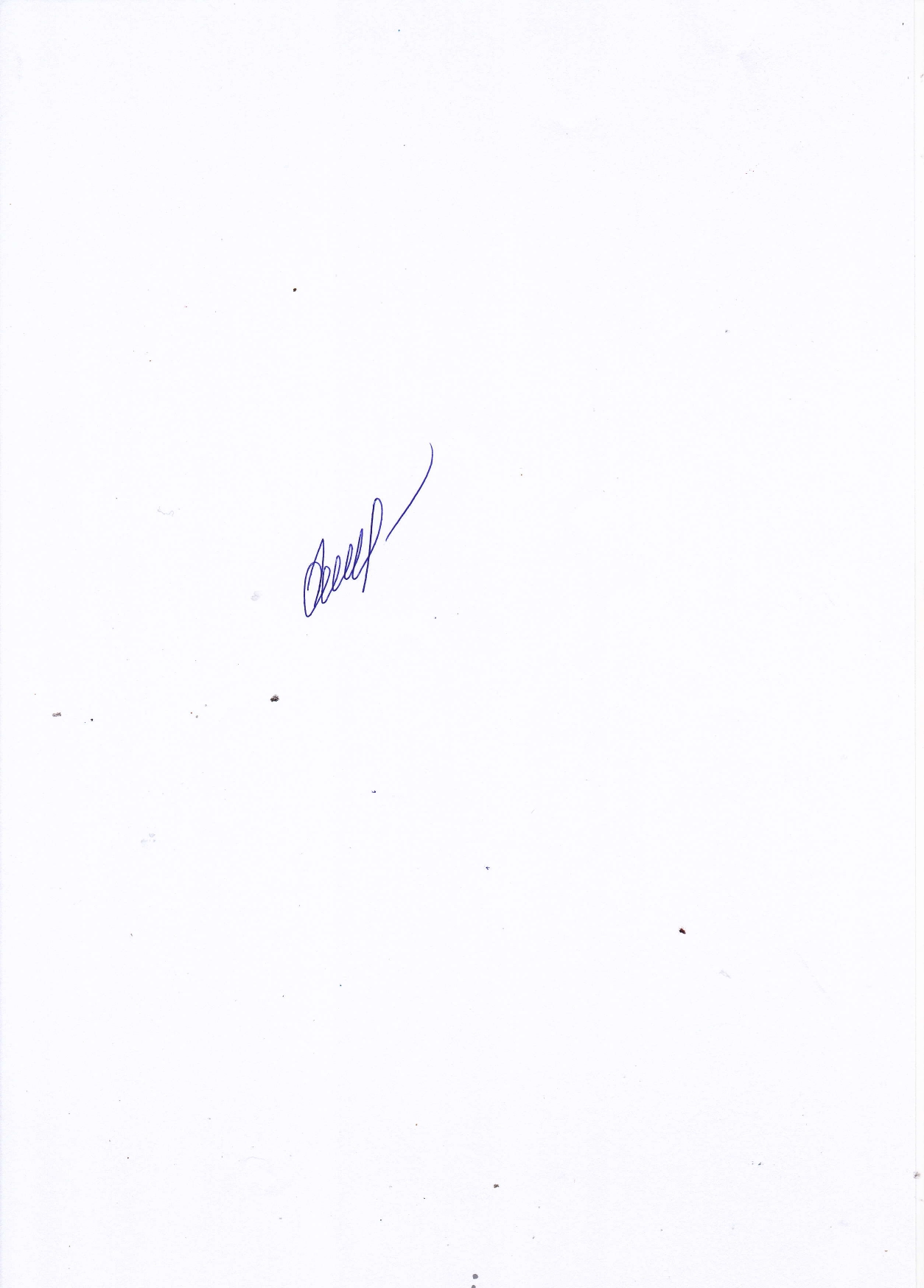 Принята                                                Согласовано                                                     Утвержденана методическом                             зам.директора по УВР                          приказом директораобъединении                                    ______ Хомякова Г.И.             МБОУ «СОШ № 2» с. БуссевкаПротокол от «30» августа 2022 года №1    от «30» августа 2022 от  «31»августа  2022 года  № 63                                                      Рабочая программапо  обществознанию                                                                               предмет                                                      10 – 11 классыСоставитель: Данилина Алеся Александровна,                                                                                                                                учитель истории и обществознания                                                                                    2022  годПояснительная запискаРабочая программа по обществознанию для обучающихся  10 классе  разработана  на основе:1. Требований Федерального образовательного стандарта среднего  общего образования;2. Примерной программы основного общего образования по всеобщей истории и истории России;3.Основной образовательной программы  основного общего образования МБОУ «СОШ № 2» села Буссевка.4. Учебного плана МБОУ «СОШ № 2 « села БуссевкаОбучение ведется по учебнику:Боголюбов Л. Н., Лазебникова А.Ю.. Обществознание. Учебник. 10 класс. Под ред. Л. Н. Боголюбова,  Лазебниковой А.Ю, М.: Просвещение. — 3-е изд. 2019. Боголюбов Л. Н., Лазебникова А.Ю.. Обществознание. Учебник. 11 класс. Под ред. Л. Н. Боголюбова,  Лазебниковой А.Ю, М.: Просвещение. — 3-е изд. 2020Предмет «Обществознание» изучается на уровне среднего  общего образования в качестве обязательного предмета в 10 классе в  объеме 68  часов в год по 2 часа в неделю в неделю. ПЛАНИРУЕМЫЕ РЕЗУЛЬТАТЫ ОСВОЕНИЯ УЧЕБНОГО ПРЕДМЕТАЛичностные результаты:1.Российская гражданская идентичность (патриотизм, уважение к Отечеству, к прошлому и настоящему многонационального народа России,  чувство ответственности и долга перед Родиной, идентификация себя в качестве гражданина России, субъективная значимость использования русского языка и языков народов России, осознание и ощущение личностной сопричастности судьбе российского народа). Осознание этнической принадлежности, знание истории, языка, культуры своего народа, своего края, основ культурного наследия народов России и человечества (идентичность человека с российской многонациональной культурой, сопричастность истории народов и государств, находившихся на территории современной России); интериоризация гуманистических, демократических и традиционных ценностей многонационального российского общества. Осознанное, уважительное и доброжелательное отношение к истории, культуре, религии, традициям, языкам, ценностям народов России и народов мира.2. Готовность и способность обучающихся к саморазвитию и самообразованию на основе мотивации к обучению и познанию; 3. Развитое моральное сознание и компетентность в решении моральных проблем на основе личностного выбора, формирование нравственных чувств и нравственного поведения, осознанного и ответственного отношения к собственным поступкам (способность к нравственному самосовершенствованию; веротерпимость, уважительное отношение к религиозным чувствам, взглядам людей или их отсутствию; знание основных норм морали, нравственных, духовных идеалов, хранимых в культурных традициях народов России, готовность на их основе к сознательному самоограничению в поступках, поведении, расточительном потребительстве; сформированность представлений об основах светской этики, культуры традиционных религий, их роли в развитии культуры и истории России и человечества, в становлении гражданского общества и российской государственности; понимание значения нравственности, веры и религии в жизни человека, семьи и общества). Сформированность ответственного отношения к учению; уважительного отношения к труду, наличие опыта участия в социально значимом труде. Осознание значения семьи в жизни человека и общества, принятие ценности семейной жизни, уважительное и заботливое отношение к членам своей семьи.4. Сформированность целостного мировоззрения, соответствующего современному уровню развития науки и общественной практики, учитывающего социальное, культурное, языковое, духовное многообразие современного мира.5. Осознанное, уважительное и доброжелательное отношение к другому человеку, его мнению, мировоззрению, культуре, языку, вере, гражданской позиции. Готовность и способность вести диалог с другими людьми и достигать в нем взаимопонимания. 6.Развитость эстетического сознания через освоение художественного наследия народов России и мира, уважение к истории культуры своего Отечества, выраженной в том числе в понимании красоты человека; 7. Сформированность основ экологической культуры, соответствующей современному уровню экологического мышления,8.Сформированность познавательных интересов и мотивов, интеллектуальных умений (доказывать, строить рассуждения, анализировать, сравнивать, делать выводы и др.); реализация установок здорового образа жизни; 9. Формирование знаний основных принципов и правил поведения в обществе, основ здорового образа жизни и здоровьесберегающих технологий; 10. Самостоятельность в приобретении новых знаний и практических умений; готовность к выбору жизненного пути в соответствии с собственными интересами и возможностями Метапредметные результаты Регулятивные УУДОбучающийся сможет-самостоятельно определять цели обучения, ставить и формулировать новые задачи в учебе и познавательной деятельности, развивать мотивы и интересы своей познавательной деятельности. -самостоятельно планировать пути достижения целей, в том числе альтернативные, осознанно выбирать наиболее эффективные способы решения учебных и познавательных задач. Познавательные УУД Обучающийся сможет-выделять общий признак двух или нескольких предметов или явлений и объяснять их сходство;-объединять предметы и явления в группы по определенным признакам, сравнивать, классифицировать и обобщать факты и явления;-выделять явление из общего ряда других явлений;-определять обстоятельства, которые предшествовали возникновению связи между явлениями, из этих обстоятельств выделять определяющие, способные быть причиной данного явления, выявлять причины и следствия явлений;-строить рассуждение от общих закономерностей к частным явлениям и от частных явлений к общим закономерностям;-строить рассуждение на основе сравнения предметов и явлений, выделяя при этом общие признаки;-излагать полученную информацию, интерпретируя ее в контексте решаемой задачи;-самостоятельно указывать на информацию, нуждающуюся в проверке, предлагать и применять способ проверки достоверности информации;-определять понятия, создавать обобщения, устанавливать аналогии, классифицировать, самостоятельно выбирать основания и критерии для классификации, устанавливать причинно-следственные связи, строить логическое рассуждение, умозаключение и делать выводы.-развивать экологическое мышление, умение применять его в познавательной, коммуникативной, социальной практике и профессиональной ориентацииКоммуникативные УУДОбучающийся сможет-организовывать учебное сотрудничество и совместную деятельность с учителем и сверстниками; -работать индивидуально и в группе:- находить общее решение и разрешать конфликты на основе согласования позиций и учета интересов; -формулировать, аргументировать и отстаивать свое мнение-развивать  компетентность в области использования информационно-коммуникационных технологий (далее – ИКТ).Коммуникативные УУД-работать индивидуально и в группе:- находить общее решение и разрешать конфликты на основе согласования позиций и учета интересов; -формулировать, аргументировать и отстаивать свое мнение-развивать  компетентность в области использования информационно-коммуникационных технологий (далее – ИКТ).Умение организовывать учебное сотрудничество и совместную деятельность с учителем и сверстниками; работать индивидуально и в группе: находить общее решение и разрешать конфликты на основе согласования позиций и учета интересов; формулировать, аргументировать и отстаивать свое мнение. Обучающийся сможет:определять возможные роли в совместной деятельности;играть определенную роль в совместной деятельности;принимать позицию собеседника, понимая позицию другого, различать в его речи: мнение (точку зрения), доказательство (аргументы), факты; гипотезы, аксиомы, теории;определять свои действия и действия партнера, которые способствовали или препятствовали продуктивной коммуникации;строить позитивные отношения в процессе учебной и познавательной деятельности;корректно и аргументированно отстаивать свою точку зрения, в дискуссии уметь выдвигать контраргументы, перефразировать свою мысль (владение механизмом эквивалентных замен); Предметные результатыОбучающийся  научится:- распознавать на основе приведѐнных данных основные типы обществ- характеризовать направленность развития общества, его движение от одних форм общественной жизни к другим; оценивать социальные явления с позиций общественного прогресса; - различать экономические, социальные, политические, культурные явления и процессы общественной жизни; - применять знания курса и социальный опыт для выражения и аргументации собственных суждений, касающихся многообразия социальных групп и социальных различий в обществе; - выполнять несложные познавательные и практические задания, основанные на ситуациях жизнедеятельности человека в разных сферах общества.  - характеризовать семью и семейные отношения; оценивать социальное значение семейных традиций и обычаев; - характеризовать основные роли членов семьи, включая свою; - выполнять несложные практические задания по анализу ситуаций, связанных с различными способами разрешения семейных конфликтов; выражать собственное отношение к различным способам разрешения семейных конфликтов; Получит возможность научиться: - использовать элементы причинно-следственного анализа при характеристике семейных конфликтов; - исследовать несложные практические ситуации, связанные с защитой прав и интересов детей, оставшихся без попечения родителей; находить и извлекать социальную информацию о государственной семейной политике из адаптированных источников различного типа и знаковой системыСОДЕРЖАНИЕ   УЧЕБНОГО ПРЕДМЕТАкласс.СОДЕРЖАНИЕ   УЧЕБНОГО ПРЕДМЕТАУЧЕБНО-ТЕМАТИЧЕСКИЙ ПЛАН10 классУЧЕБНО-ТЕМАТИЧЕСКИЙ ПЛАН 11 класКАЛЕНДАРНО-ТЕМАТИЧЕСКОЕ ПЛАНИРОВАНИЕ10 классКАЛЕНДАРНО-ТЕМАТИЧЕСКОЕ ПЛАНИРОВАНИЕ11 классНазвание темы (раздела)Количество часов 
Содержание учебного материала1. Человек в обществе20Системное строение общества: элементы и подсистемы. Социальное взаимодействие и общественные отношения. Основные институты общества. Многовариантность общественного развития. Эволюция и революция как формы социального изменения. Основные направления общественного развития: общественный прогресс, общественный регресс. Формы социального прогресса: реформа, революция. Процессы глобализации. Основные направления глобализации. Последствия глобализации. Общество и человек перед лицом угроз и вызовов XXI века.2. Общество как мир культуры12Человек как результат биологической и социокультурной эволюции. Понятие культуры. Материальная и духовная культура, их взаимосвязь. Формы и виды культуры: народная, массовая, элитарная; молодежная субкультура, контркультура. Многообразие и диалог культур. Мораль. Нравственная культура. Искусство, его основные функции. Религия. Мировые религии. Роль религии в жизни общества. Социализация индивида, агенты (институты) социализации. Мышление, формы и методы мышления. Мышление и деятельность. Мотивация деятельности, потребности и интересы. Свобода и необходимость в человеческой деятельности. Познание мира. Формы познания. Понятие истины, ее критерии. Абсолютная, относительная истина. Виды человеческих знаний. Естественные и социально-гуманитарные науки. Особенности научного познания. Уровни научного познания. Способы и методы научного познания. Особенности социального познания. Духовная жизнь и духовный мир человека. Общественное и индивидуальное сознание. Мировоззрение, его типы. Самосознание индивида и социальное поведение. Социальные ценности. Мотивы и предпочтения. Свобода и ответственность. Основные направления развития образования. Функции образования как социального института. Общественная значимость и личностный смысл образования. Знания, умения и навыки людей в условиях информационного общества.3.Правовое регулирование общественных отношений34Право в системе социальных норм. Система российского права: элементы системы права; частное и публичное право; материальное и процессуальное право. Источники права. Законотворческий процесс в Российской Федерации. Гражданство Российской Федерации.  Конституционные права и обязанности гражданина РФ. Воинская обязанность. Военная служба по контракту. Альтернативная гражданская служба. Права и обязанности налогоплательщиков. Юридическая ответственность за налоговые правонарушения. Законодательство в сфере антикоррупционной политики государства. Экологическое право. Право на благоприятную окружающую среду и способы его защиты. Экологические правонарушения. Гражданское право. Гражданские правоотношения. Субъекты гражданского права. Имущественные права. Право собственности. Основания приобретения права собственности. Право на результаты интеллектуальной деятельности. Наследование. Неимущественные права: честь, достоинство, имя. Способы защиты имущественных и неимущественных прав. Организационно-правовые формы предприятий. Семейное право. Порядок и условия заключения и расторжения брака. Правовое регулирование отношений супругов. Права и обязанности родителей и детей. Порядок приема на обучение в профессиональные образовательные организации и образовательные организации высшего образования. Порядок оказания платных образовательных услуг. Занятость и трудоустройство. Порядок приема на работу, заключения и расторжения трудового договора. Правовые основы социальной защиты и социального обеспечения. Гражданские споры, порядок их рассмотрения. Основные правила и принципы гражданского процесса. Особенности административной юрисдикции. Особенности уголовного процесса. Стадии уголовного процесса. Конституционное судопроизводство. Понятие и предмет международного права. Международная защита прав человека в условиях мирного и военного времени. Правовая база противодействия терроризму в Российской Федерации.Обобщение2 Гражданские правоотношения. Субъекты гражданского права. Имущественные права. Право собственности. Основания приобретения права собственности. Право на результаты интеллектуальной деятельности. Человек как результат биологической и социокультурной эволюции.Итого:68Название темы (раздела)Количество часов Содержание учебного материалаЧеловек и экономика- 24Экономика и экономическая наука. Спрос и предложение. Рыночные структуры.Рынки сырья и материалов, товаров и услуг, капиталов, труда; их специфика.Понятие экономического роста. Факторы роста. экстенсивный и интенсивный рост.Экономическое развитие. Экономический цикл. Понятие ВВП.Рыночные отношения в современной экономике. Особенности современной экономики России. Экономическая политика РФ. Совершенная и несовершенная конкуренция. Политика защиты конкуренции и антимонопольное законодательство. Естественные монополии, их роль и значение в экономике России.Экономика предприятия. Факторы производства и факторные доходы. Экономические и бухгалтерские издержки и прибыль. Постоянные и переменные издержки.Правовые основы предпринимательства. Организационно-правовые формы. Стадии государственной регистрации фирмы.Источники финансирования бизнеса. Основные принципы менеджмента. Основы маркетинга.Роль государства в экономике. Общественные блага. Внешние эффекты. Налоговая система в Российской Федерации. Виды налогов. Функции налогов. Налоги, уплачиваемые предприятиями. Основы денежной и бюджетной политики государства. Кредитно-финансовая политика. Государственный бюджет. Государственный долг.Банковская система. Роль Центрального банка в банковской системе России.Финансовые институты. Виды, причины и последствия инфляцииСоциальна сфера16Социальная структура. Многообразие социальных групп. Неравенство и социальная стратификация. Социальные интересы. Социальная мобильность.Социальные   взаимодействия.    Социальные    отношения    и    взаимодействия.Социальный конфликт. Социальные аспекты труда. Культура труда.Социальные нормы и отклоняющееся поведение. Многообразие социальных норм. Девиантное поведение, его причины и профилактика. Социальный контроль и самоконтроль.Национальные отношения. Этнические общности. Межнациональное сотрудничество и межнациональные конфликты. Национальная политика. Культура межнациональных отношений.Семья и быт. Семья как социальный институт. Семья в современном обществе.Бытовые отношения.Молодежь в современном обществе. Молодежь как социальная группа. Развитие социальных ролей в юношеском возрасте. Молодежная субкультура.Демографическая ситуация в современной России и проблемы неполной семьи. Семья как социальный институт. Семья и брак.Политическая жизнь общества23Политическое сознание. Политика как общественное явление. Политическая система, ее структура и сущность. Политическая деятельность. Политические цели и средства их достижения. Опасность политического экстремизма. Политический статус личности. Политическое участие. Абсентеизм, его причины и опасность.Политическое поведение. Политический режим. Типология политических режимов. Демократия, ее основные ценности и признаки. Отличительные черты выборов в демократическом обществе. Гражданское общество и государство. Проблемы формирования правового государства и гражданского общества в РФ. Гражданские инициативы. Роль СМИ в политической жизни общества. Влияние СМИ на позицию избирателя во время предвыборных кампаний. Политический процесс. Избирательная кампания в РФ. Законодательство РФ о выборах.Политическая элита и политическое лидерство. Политическая элита. Многопартийность. Политические партии и движения, их классификация. Законодательное регулирование деятельности партий в РФ. Человек в политической жизни. Политическое лидерство. Типология лидерства. Лидеры и ведомые.Политика и власть. Политика и общество. Политические институты и отношения. Власть, ее происхождение и виды.Политическая система. Структура и функции политической системы. Государство в политической системе. Политические режимы. Политическая жизнь современной России.Гражданское общество и правовое государство. Основные черты гражданского общества. Правовое государство, его признаки. Средства массовой коммуникации, их роль в политической жизни общества.Демократические выборы   и   политические   партии.   Избирательные   системы.Многопартийность. Политическая идеология.Участие граждан в политической жизни. Политический процесс. Политическое участие. Политическая культура.Обобщение5Политическое лидерство. Типология лидерства. Лидеры и ведомые. Социальная структура. Многообразие социальных групп. Неравенство и социальная стратификация. Социальные интересы. Социальная мобильность. Экономика и экономическая наука. Спрос и предложение. Рыночные структуры.№
п/пРазделКол-во
часов1Человек в обществе202Общество как мир культуры123Правовое регулирование общественных
отношений344 Обобщение25Итого68 №
п/пРазделКол-во
часов1Человек и экономика242Социальна сфера163Политическая жизнь общества234  Обобщение55Итого68 № п/пРаздел/Тема урокаДатаРаздел 1. Человек в обществе. (20 ч)Раздел 1. Человек в обществе. (20 ч)Раздел 1. Человек в обществе. (20 ч)1Введение. Общество. Общественные науки.1.092Развитие знаний об обществе. Сферы общества, их характеристика.6.093Что такое общество. Общество как совместная жизнедеятельность людей.8.094Общество и природа. Общество и культура.13.095Общество как сложная система.15.096Динамика общественного развития.15.097Проблемы общественного прогресса. Прогресс и регресс.20.098Социальная сущность человека. Индивид, индивидуальность, личность.22.099Самосознание и самореализация.27.0910Деятельность  - способ существования людей.29.0911Многообразие деятельности,  её виды. Сознание и деятельность.4.1012Познавательная и коммуникативная деятельность.6.1013Истина и ее критерии. Абсолютная и относительная истина.11.1014Особенности научного познания. Социальные и гуманитарные знания. Многообразие человеческого знания.13.1015Свобода и необходимость в деятельности человека.18.1016Свобода и ответственность. Что такое свободное общество.20.1017Современное общество. Глобализация: плюсы и минусы явления.25.1018Глобальная информационная экономика.27.1019Глобальная угроза международного терроризма.8.1120ПОУ по теме: «Человек в обществе. Современное общество».10.11Раздел 2. Общество как мир культуры. (12 ч)Раздел 2. Общество как мир культуры. (12 ч)Раздел 2. Общество как мир культуры. (12 ч)21Духовная культура общества.15.1122Многообразие культур.17.1123Духовный мир личности.22.1124Мировоззрение и его роль в жизни человека.24.1125Мораль. Её роль в жизни человеческого общества и жизни отдельного человека.29.1126Наука и образование.1.1227Наука и образование. Образование в РФ, его ступени. «Закон об образовании РФ».1.1228Религия, её виды, роль в жизни общества.6.1229Понятие свободы совести. Религиозные организации в РФ.8.1230Искусство как форма человеческой деятельности. 13.1231Массовая культура. Плюсы и минусы явления.15.1232ПОУ по теме: «Общество как мир культуры».20.12Раздел 3. Правовое  урегулирование общественных отношений. (34 ч)Раздел 3. Правовое  урегулирование общественных отношений. (34 ч)Раздел 3. Правовое  урегулирование общественных отношений. (34 ч)33Современные подходы к пониманию права.22.1234Взаимосвязь естественного и позитивного права.27.1235Право в системе социальных норм. Право и мораль.12.0136Система права. Норма права.17.0137Источники права.19.0138Обобщение по теме: «Право как особая система норм»24.0139Классификация законов. Федеральные законы и законы субъектов РФ.26.0140Правоотношения и правонарушения.31.0141Система судебной защиты прав человека.02.0242Предпосылки правомерного поведения.7.0243Правовая культура, её элементы.9.0244Гражданин Российской Федерации. Права и обязанности.14.0245Права и обязанности гражданина. ФЗ «О воинской обязанности и военной  службе».16.0246Права и обязанности гражданина. Альтернативная гражданская служба.21.0247Права и обязанности налогоплательщика.28.0248Гражданское право и гражданские правоотношения.2.0349Способы защиты гражданских прав.7.0350Семейное право. Брак. Дети и родители.9.0351Опека и попечительство.14.0352Трудовое право. Правовое регулирование занятости и трудоустройства.16.0353Занятость населения. Социальная защита и социальное обеспечение. Профессиональное образование.16.0354Экологическое право.21.0355Экологические правонарушения.23.0356Процессуальные отрасли права. Гражданский процесс. Арбитражный процесс. 4.0457Уголовный процесс. Административная юрисдикция.6.0458Конституционное судопроизводство. Судьи Конституционного суда.11.0459Конституционное право.13.0460Международная защита прав человека.18.0461Международные преступления и правонарушения.20.0462Международный уголовный суд.25.0463Правовые основы антитеррористической политики российского государства.27.0464Роль СМИ и гражданского общества в противодействии терроризму.4.0565Человек в XXI веке.11.0566ПОУ по теме: «Правовое регулирование общественных отношений».16.05Итоговое повторение (2 ч)67Итоговое повторение. Гражданин Российской Федерации18.0568Итоговое повторение. Человечество в 21 веке23.05№ п/пРаздел/Тема урокаДатаРаздел 1. Человек и экономика 24 часаРаздел 1. Человек и экономика 24 часаРаздел 1. Человек и экономика 24 часа1Введение. Ориентирование в информационном полеучебно-методического комплекта. Портрет новой экономики начала XXI века1.092Экономика: наука и хозяйство6.093Измерители экономической деятельности8.094Экономический рост12.095Экономическое развитие15.096Рыночные отношения в экономике15.097Рыночная структура и инфраструктура20.098Фирмы в экономике22.099Постоянные и переменные издержки производства27.0910Правовые основы предпринимательской деятельности29.0911Организационно-правовые формы предпринимательства4.1012Слагаемые успеха в бизнесе6.1013Основы маркетинга11.1014Экономика и государство.13.1015Формирование18.1016Финансы в экономике. Электронные деньги20.1017Инфляция: виды, причины, последствия25.1018Занятость и безработица27.1019Государственная политика в области занятости. Бюджетная система РФ. Доходы и расход навыки планирования8.1120Мировая экономика10.1121Глобальные проблемы экономики10.1122Человек в системе экономических отношений15.1123Рациональное поведение потребителя и производителя17.1124Повторение: человек и экономика22.11Раздел 2Социальная сфера. (16 ч)Раздел 2Социальная сфера. (16 ч)Раздел 2Социальная сфера. (16 ч)25Социальная структура общества24.1126Критерии социальной стратификации29.1127Социальные нормы и отклоняющееся поведение1.1228Социальный конфликт6.1229Национальная политика в РФ6.1230Семья и быт8.1231Семья- оциальный институт.  Демографическая ситуация. 13.1232Гендер – социальный пол15.1233Гендерные конфликты15.1234Молодёжь в современном обществе20.1235Молодежь  как социальна группа22.1236Демографическая ситуация в современной России 27.1237Проблемы  неполной семьи12.0138Религиозные объединения и организации. 12.0139Проблема поддержания   межрелигиозного мира17.0140Повторно-обобщающий  урок по теме «Проблемы социально-политической и духовной жизни»19.01Раздел 3. Правовое  урегулирование общественных отношений. (23 ч)Раздел 3. Правовое  урегулирование общественных отношений. (23 ч)Раздел 3. Правовое  урегулирование общественных отношений. (23 ч)33Свобода в деятельности  человека  24.0134Свобода  и  ответственность26.0135Общественное сознание31.0136Общественная психология      и идеология2.0237Политическое сознание 7.0238Средства массовой     информации и  политическое сознание9.0214.0239Политическое поведение 16.0240Политический терроризм21.0241Политическая элита28.0242Политическое лидерство28.0243Демографическая ситуация в современной России 2.0344Проблемы  неполной семьи7.0345Религиозные объединения и организации. 9.0346Проблема поддержания   межрелигиозного мира14.0347Повторно-обобщающий  урок по теме «Проблемы социально-политической и духовной жизни»16.0348Современные подходы к пониманию права 21.0349Законотворческий процесс в РФ23.0350Гражданин Российской Федерации. 4.0451Права и обязанности граждан РФ4.0452Экологическое  право 6.0453Способы защиты    эколгических прав11.0454Гражданское  право 13.0455Защита гражданских прав18.0456Семейное право 20.0457Права и обязанности членов семьи25.0458Правовое регулирование занятости   и трудоустройства 25.0459Социальная защита населения27.0460Процессуальное право: гражданский процесс 4.0561Процессуальное право: арбитражный процесс11.0562Процессуальное право: уголовный процесс11.0563Судебное производство16.0564Конституционное судопроизводство18.0565Международная        защита прав человекаМеждународное гуманитарное правоИтоговое повторение (3 ч)18.0566Урок повторения. Человек и экономика.23.0567Урок повторения . Человек и закон.23.0568Урок повторения. Духовная сфера. Социальная сфера25.05